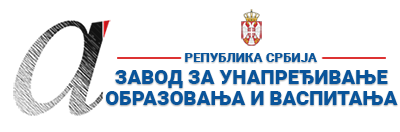 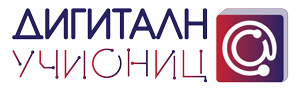 ПРИПРЕМА ЗА ЧАС*Уз припрему за час пожељно је приложити и презентацију коришћену за реализацију часа (уколико је презентација коришћена). Презентација се може урадити у било ком софтверу за израду презентација (PowerPoint, Google Slide, Prezi, Zoho Show, Sway, Canva или било који други). Уколико је презентација урађена у онлајн апликацији, доставља се тако што се линк ка презентацији наводи у обрасцу у реду „13. Линкови“.**Ред „14. Начини провере остварености исхода“ и „15. Оквир за преиспитивање оствареног часа“ се попуњава ако је час реализован.***Уколико наставник жели у припрему за час може уврстити и додатне описе (нпр. стандарди, кључни појмови, корелација, међупредметне компетенције и сл.). Ове описе навести на крају припреме (после реда 15.) додавањем нових редова у табелу.****НАЈКВАЛИТЕТНИЈЕ ПРИПРЕМЕ ЗА ЧАС БИЋЕ ПОСТАВЉЕНЕ У БАЗУ РАДОВА НА САЈТУ ПРОЈЕКТАhttps://digitalnaucionica.edu.rs/1. ШколаОсновна школа   „Вук  Караџић“МестоЗвечанЗвечанЗвечан2. Наставник(име и презиме)Слађана   КостићСлађана   КостићСлађана   КостићСлађана   КостићСлађана   Костић3. Предмет:МатематикаМатематикаМатематикаРазредI44. Наставна тема - модул:БројевиБројевиБројевиБројевиБројеви5. Наставна јединица:Скуп, елемент (члан) скупаСкуп, елемент (члан) скупаСкуп, елемент (члан) скупаСкуп, елемент (члан) скупаСкуп, елемент (члан) скупа6. Циљ наставне јединице:Стицање знања о скупу, елементу (члану) скупа  и приказивање скупова, њихово припадање Стицање знања о скупу, елементу (члану) скупа  и приказивање скупова, њихово припадање Стицање знања о скупу, елементу (члану) скупа  и приказивање скупова, њихово припадање Стицање знања о скупу, елементу (члану) скупа  и приказивање скупова, њихово припадање Стицање знања о скупу, елементу (члану) скупа  и приказивање скупова, њихово припадање 7. Очекивани исходи:Ученик разуме појам скупа као и појам елемената скупа, уочава  и именује приказане скупове и истовремено пребројава њихове елементеУченик разуме појам скупа као и појам елемената скупа, уочава  и именује приказане скупове и истовремено пребројава њихове елементеУченик разуме појам скупа као и појам елемената скупа, уочава  и именује приказане скупове и истовремено пребројава њихове елементеУченик разуме појам скупа као и појам елемената скупа, уочава  и именује приказане скупове и истовремено пребројава њихове елементеУченик разуме појам скупа као и појам елемената скупа, уочава  и именује приказане скупове и истовремено пребројава њихове елементе8. Методе рада:Илустративна, текстуална, вербална, демонстративнаИлустративна, текстуална, вербална, демонстративнаИлустративна, текстуална, вербална, демонстративнаИлустративна, текстуална, вербална, демонстративнаИлустративна, текстуална, вербална, демонстративна9. Облици рада:Индивидуални, фронталниИндивидуални, фронталниИндивидуални, фронталниИндивидуални, фронталниИндивидуални, фронтални10. Потребна опрема / услови / наставна средства за реализацију часаИнтернет, електрична струја, пројектор, лаптоп, уџбеник Математика 1, радна свеска Математика 1Интернет, електрична струја, пројектор, лаптоп, уџбеник Математика 1, радна свеска Математика 1Интернет, електрична струја, пројектор, лаптоп, уџбеник Математика 1, радна свеска Математика 1Интернет, електрична струја, пројектор, лаптоп, уџбеник Математика 1, радна свеска Математика 1Интернет, електрична струја, пројектор, лаптоп, уџбеник Математика 1, радна свеска Математика 111. Дигитални образовни материјали / дигитални уџбеници коришћени за реализацију часаПрезентација (као прилог)Презентација (као прилог)Презентација (као прилог)Презентација (као прилог)Презентација (као прилог)Планиране активности наставникаПланиране активности ученикаПланиране активности ученикаПланиране активности ученикаПланиране активности ученика12.1. Уводни део часа -Улазим у учионицу, прозивам ученике и проверавам да ли су сви на часу. Самим тим започињем  уводни део часа  који је у складу са данашњом наставном јединицом.-Када завршим са прозивањем, питам ученике шта представљају они заједно.Објашњавам деци да се једна целина, као што је наше одељење, у математици назива скупом.-Затим питам Дарију шта она представља у нашем одељењу.Објашњавам деци да део нечега, неке целине,  представља део скупа, а део скупа називамо – елементом (чланом) скупа.-Моје следеће питање ће бити упућено Стефану: Како се зову остали чланови нашег скупа?- Ученици устају један по један и одговарају на моју прозивку.-Ученици одговарају на постављено питање, како они заједно чине - једно одељење.- Даријин одговор је, да је она део одељења.-Стефан устаје и наводи имена својих другова и другарица.- Ученици устају један по један и одговарају на моју прозивку.-Ученици одговарају на постављено питање, како они заједно чине - једно одељење.- Даријин одговор је, да је она део одељења.-Стефан устаје и наводи имена својих другова и другарица.- Ученици устају један по један и одговарају на моју прозивку.-Ученици одговарају на постављено питање, како они заједно чине - једно одељење.- Даријин одговор је, да је она део одељења.-Стефан устаје и наводи имена својих другова и другарица.- Ученици устају један по један и одговарају на моју прозивку.-Ученици одговарају на постављено питање, како они заједно чине - једно одељење.- Даријин одговор је, да је она део одељења.-Стефан устаје и наводи имена својих другова и другарица.12.2. Средишњи део часа-Када смо се упознали са појмом скупа и његовим  елементима, прелазимо на упознавање симбола скупа.- За симбол скупа уводим дијаграм (затворену линију), а  унутар скупа цртам (на табли) његове елементе (нпр. цветови).Објашњавам ученицима да се скуп у математици представља затвореном кривом линијом.- Затим отварамо књигу и практично гледамо примере у њој.  - Отварам припремљену презентацију, приказујем ученицима примере неких скупова, наводим их да именују елементе тих скупова, као и називе самих скупова.-Радимо задатке из уџбеника .- Ученици отварају своје свеске и припремају се за даљи рад.-По завршетку мог цртања на табли, ученици исто цртају у својим свескама.-Ученици помно прате и слушају моја излагања и уједно гледају примере у књизи.-Ученици пажљиво посматрају презентацију и интерактивно учествују у раду. -Ученици раде  уз моју помоћ .- Ученици отварају своје свеске и припремају се за даљи рад.-По завршетку мог цртања на табли, ученици исто цртају у својим свескама.-Ученици помно прате и слушају моја излагања и уједно гледају примере у књизи.-Ученици пажљиво посматрају презентацију и интерактивно учествују у раду. -Ученици раде  уз моју помоћ .- Ученици отварају своје свеске и припремају се за даљи рад.-По завршетку мог цртања на табли, ученици исто цртају у својим свескама.-Ученици помно прате и слушају моја излагања и уједно гледају примере у књизи.-Ученици пажљиво посматрају презентацију и интерактивно учествују у раду. -Ученици раде  уз моју помоћ .- Ученици отварају своје свеске и припремају се за даљи рад.-По завршетку мог цртања на табли, ученици исто цртају у својим свескама.-Ученици помно прате и слушају моја излагања и уједно гледају примере у књизи.-Ученици пажљиво посматрају презентацију и интерактивно учествују у раду. -Ученици раде  уз моју помоћ .12.3. Завршни део часа- Питам ученике, да ли има нешто нејасно.Ја им објашњавам оно што им није јасно. Онда ја постављам питања уз помоћ којих ћемо обновити градиво са овог часа.-И за сам крај часа задајем деци домаћи задатак.-Одговарају негативно:Питају оно што им није јасно.   - Ученици једногласно одговарају, да им је сада све јасноОдговарају на постављана питања.-Ученици отварају радне свеске и означавају задатке.-Одговарају негативно:Питају оно што им није јасно.   - Ученици једногласно одговарају, да им је сада све јасноОдговарају на постављана питања.-Ученици отварају радне свеске и означавају задатке.-Одговарају негативно:Питају оно што им није јасно.   - Ученици једногласно одговарају, да им је сада све јасноОдговарају на постављана питања.-Ученици отварају радне свеске и означавају задатке.-Одговарају негативно:Питају оно што им није јасно.   - Ученици једногласно одговарају, да им је сада све јасноОдговарају на постављана питања.-Ученици отварају радне свеске и означавају задатке.13. Линкови ка презентацији уколико је она урађена у онлајн алату ка дигиталном образовном садржају уколико је доступан на интернету ка свим осталим онлајн садржајима који дају увид у припрему за час и његову реализацијуhttps://docs.google.com/presentation/d/1VQU5NJAleaoa2Lcm87GY3JUr89hXY_SKIjhwvCqaThc/edit?usp=sharinghttps://docs.google.com/presentation/d/1VQU5NJAleaoa2Lcm87GY3JUr89hXY_SKIjhwvCqaThc/edit?usp=sharinghttps://docs.google.com/presentation/d/1VQU5NJAleaoa2Lcm87GY3JUr89hXY_SKIjhwvCqaThc/edit?usp=sharinghttps://docs.google.com/presentation/d/1VQU5NJAleaoa2Lcm87GY3JUr89hXY_SKIjhwvCqaThc/edit?usp=sharinghttps://docs.google.com/presentation/d/1VQU5NJAleaoa2Lcm87GY3JUr89hXY_SKIjhwvCqaThc/edit?usp=sharing14. Начини провере остварености исходаУченици разумеју појам скупа и његове елементе, пребројавају елементе скупа.Учешће ученика у активностима на часу.Одговори на питања у дискусији.Начин провере – формативан.Ученици разумеју појам скупа и његове елементе, пребројавају елементе скупа.Учешће ученика у активностима на часу.Одговори на питања у дискусији.Начин провере – формативан.Ученици разумеју појам скупа и његове елементе, пребројавају елементе скупа.Учешће ученика у активностима на часу.Одговори на питања у дискусији.Начин провере – формативан.Ученици разумеју појам скупа и његове елементе, пребројавају елементе скупа.Учешће ученика у активностима на часу.Одговори на питања у дискусији.Начин провере – формативан.Ученици разумеју појам скупа и његове елементе, пребројавају елементе скупа.Учешће ученика у активностима на часу.Одговори на питања у дискусији.Начин провере – формативан.15. Оквир за преиспитивање оствареног часа: планирани начини провере остварености исхода;избор активности;одступања/потешкоће приликом остваривања планираног. Шта бих  променио/ла, другачије урадио/ла?По мом мишљењу,  начини провере остварености исхода,  које сам ја изабрала и навела су апсолутно адекватни и примерени овом часу,  мом начину реализације планираног садржаја часа и условима могућег рада.Сматрам да сам избор активности мојих ученика у потпуности предвидела као и остварила.Што се тиче одступања  или потешкоћа приликом остваривања планиране припреме, није било никаквих.Како је час протекао управо онако како сам га и планирала, сматрам да је све било онако како је и требало да буде, у вези с тим, не бих променила, а ни  урадила ништа  другачије.По мом мишљењу,  начини провере остварености исхода,  које сам ја изабрала и навела су апсолутно адекватни и примерени овом часу,  мом начину реализације планираног садржаја часа и условима могућег рада.Сматрам да сам избор активности мојих ученика у потпуности предвидела као и остварила.Што се тиче одступања  или потешкоћа приликом остваривања планиране припреме, није било никаквих.Како је час протекао управо онако како сам га и планирала, сматрам да је све било онако како је и требало да буде, у вези с тим, не бих променила, а ни  урадила ништа  другачије.По мом мишљењу,  начини провере остварености исхода,  које сам ја изабрала и навела су апсолутно адекватни и примерени овом часу,  мом начину реализације планираног садржаја часа и условима могућег рада.Сматрам да сам избор активности мојих ученика у потпуности предвидела као и остварила.Што се тиче одступања  или потешкоћа приликом остваривања планиране припреме, није било никаквих.Како је час протекао управо онако како сам га и планирала, сматрам да је све било онако како је и требало да буде, у вези с тим, не бих променила, а ни  урадила ништа  другачије.По мом мишљењу,  начини провере остварености исхода,  које сам ја изабрала и навела су апсолутно адекватни и примерени овом часу,  мом начину реализације планираног садржаја часа и условима могућег рада.Сматрам да сам избор активности мојих ученика у потпуности предвидела као и остварила.Што се тиче одступања  или потешкоћа приликом остваривања планиране припреме, није било никаквих.Како је час протекао управо онако како сам га и планирала, сматрам да је све било онако како је и требало да буде, у вези с тим, не бих променила, а ни  урадила ништа  другачије.По мом мишљењу,  начини провере остварености исхода,  које сам ја изабрала и навела су апсолутно адекватни и примерени овом часу,  мом начину реализације планираног садржаја часа и условима могућег рада.Сматрам да сам избор активности мојих ученика у потпуности предвидела као и остварила.Што се тиче одступања  или потешкоћа приликом остваривања планиране припреме, није било никаквих.Како је час протекао управо онако како сам га и планирала, сматрам да је све било онако како је и требало да буде, у вези с тим, не бих променила, а ни  урадила ништа  другачије.16. Корелација:  Српски језик, Свет око нас, Дигитални свет, Ликовна култура  Српски језик, Свет око нас, Дигитални свет, Ликовна култура  Српски језик, Свет око нас, Дигитални свет, Ликовна култура  Српски језик, Свет око нас, Дигитални свет, Ликовна култура  Српски језик, Свет око нас, Дигитални свет, Ликовна култура